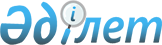 О представителях Правительства Республики Казахстан в Правлении Национального Банка Республики Казахстан и внесении изменения в постановление Правительства Республики Казахстан от 27 сентября 2018 года № 596 "О представителях Правительства Республики Казахстан в Правлении Национального Банка Республики Казахстан"Постановление Правительства Республики Казахстан от 26 марта 2019 года № 136
      В соответствии со статьей 16 Закона Республики Казахстан от 30 марта 1995 года "О Национальном Банке Республики Казахстан" Правительство Республики Казахстан ПОСТАНОВЛЯЕТ:
      1. Назначить представителем от Правительства Республики Казахстан в Правлении Национального Банка Республики Казахстан Министра национальной экономики Республики Казахстан Даленова Руслана Ерболатовича.
      2. Освободить от обязанностей представителя Правительства Республики Казахстан в Правлении Национального Банка Республики Казахстан Досаева Ерболата Аскарбековича.
      3. Внести в постановление Правительства Республики Казахстан от 27 сентября 2018 года № 596 "О представителях Правительства Республики Казахстан в Правлении Национального Банка Республики Казахстан" следующее изменение:
      пункт 1 изложить в следующей редакции:
      "1. Назначить представителем от Правительства Республики Казахстан в Правлении Национального Банка Республики Казахстан Первого заместителя Премьер-Министра Республики Казахстан – Министра финансов Республики Казахстан Смаилова Алихана Асхановича.".
      4. Настоящее постановление вводится в действие со дня его подписания.
					© 2012. РГП на ПХВ «Институт законодательства и правовой информации Республики Казахстан» Министерства юстиции Республики Казахстан
				
      Премьер-Министр
Республики Казахстан 

А. Мамин
